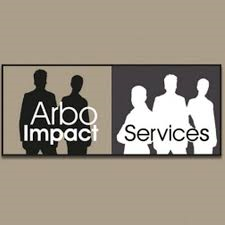  De Register casemanagerDe register casemanager heeft veel kennis van sociale zekerheid en heeft inzicht in de financiële belangen van werkgever en werknemer. Welke gevolgen hebben verzuim voor werkgever en werknemer? En hoe kunnen deze gevolgen zo beperkt mogelijk worden gehouden? De Register casemanager geeft advies over de volgende zaken:De rechten en verplichtingen van werkgevers en werknemers.Hoe u als werkgever geld kunt besparen m.b.t. sociale zekerheid.Hoe u als werkgever effectieve gesprekken voert met uw werknemers, UWV, de bedrijfsarts en de arbeidsdeskundige.Welke vragen u wel en niet mag stellen aan de werknemer of de bedrijfsarts;Hoe om te gaan met de valkuilen van psychisch verzuimHoe u vanuit het wettelijk kader een goed verzuimdossier opbouwt en een loonsanctie voorkomt.Op welke momenten u welke actie moet ondernemen en hoe u de daarbij betrokken in- en externe partijen aanstuurt;Waarom het voor zowel werkgever als werknemer belangrijk is te sturen op een snelle re-integratie.Om te gaan met de privacy-spelregels vanuit het perspectief van de Autoriteit Persoonsgegevens.